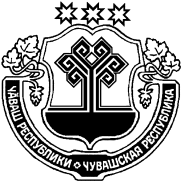 О проведении публичных слушаний по внесению изменений в Правила землепользования и застройки Янтиковского сельского поселения 	В соответствии со статьями 31,32,33 Градостроительного кодекса  Российской Федерации,  статьи 14 Устава Янтиковского сельского поселения, статьи 25 Правил  землепользования и застройки в Янтиковском сельском поселении Янтиковского района Чувашской Республики, утвержденного решением Собрания депутатов Янтиковского сельского поселения № 28/1 от 21.01.2013,  п о с т а н о в л я ю:       1. Провести публичные слушания по внесению изменений в Правила землепользования и застройки Янтиковского сельского поселения 05 октября 2016 года в 14.00 часов в  администрации Янтиковского сельского поселения Янтиковского района.         2. Опубликовать настоящее постановление на официальном сайте Янтиковского сельского поселения, а также в информационном издании «Вестник Янтиковского сельского поселения».       3. Настоящее постановление вступает в силу со дня его официального опубликования.        4. Контроль за исполнением настоящего постановления  возлагаю на себя.ЧĂВАШ РЕСПУБЛИКИТĂВАЙ РАЙОНĚ ЧУВАШСКАЯ РЕСПУБЛИКА ЯНТИКОВСКИЙ РАЙОН  ТĂВАЙ ЯЛ ПОСЕЛЕНИЙĚН ПУÇЛĂХĚ ЙЫШĂНУ «05» август 2016  № 3                  Тǎвай ялě                              ГЛАВАЯНТИКОВСКОГО СЕЛЬСКОГОПОСЕЛЕНИЯ ПОСТАНОВЛЕНИЕ  «05» августа 2016  № 3            село ЯнтиковоГлава Янтиковского сельского поселения                                   Н.Н.Васильев